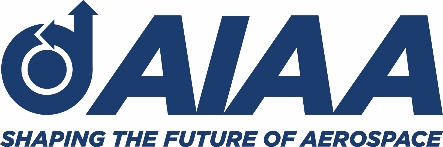 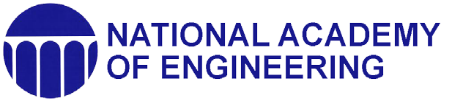 Yvonne C. Brill Lectureship in Aerospace Engineering Nomination FormThis nomination form and a one-page summary with the lecture topicmust be emailed from the Nominator to awards@aiaa.org by 1 FebruaryNominee InformationNominator InformationReference InformationEndorsement Statements are optional though they may strengthen the nomination. Include any Statements as part of this nomination package.References may be contacted by the selection committee for additional information about the candidate and/or lecture topic.References must be AIAA or NAE members in good standing; Nominators cannot serve as a reference.BASIS OF THE AWARDPlease provide a One-Page Summary detailing why this Nominee would be an outstanding Distinguished Lecturer (include resume material as appropriate to make the case) and why this lecture topic would be of interest to the AIAA community.  RESUME:PUBLIC CONTRIBUTIONS:DateNominee NameAIAA or NAE Member Information (if applicable/not a requirement)Grade:ID Number:ID Number:ID Number:Job TitleOrganizationCity/State/ZipCountryTelephoneEmailProposed Lecture InformationProposed Lecture InformationProposed Lecture InformationProposed Lecture InformationProposed Lecture InformationProposed Lecture TopicAbstract of proposed lecture topic: (200 words or less)Previous distinguished lecture or speaking experiences:(title, date, and venue)Name  Phone NumberEmail AddressAIAA or NAE Member Grade Signature *Reference #1: Name  OrganizationPhone NumberEmail AddressAIAA or NAE Member GradeReference #2: Name  OrganizationPhone NumberEmail AddressAIAA or NAE Member GradeReference #3: Name  OrganizationPhone NumberEmail AddressAIAA or NAE Member GradeReference #4: Name  (optional)OrganizationPhone NumberEmail AddressAIAA or NAE Member GradeReference #5: Name  (optional)OrganizationPhone NumberEmail AddressAIAA or NAE Member Grade